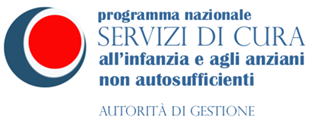 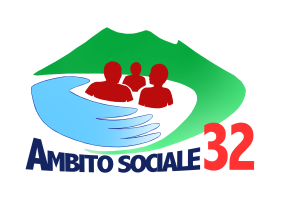 AMBITO TERRITORIALE N32 – REGIONE CAMPANIADICHIARAZIONE SOSTITUTIVA DI CERTIFICAZIONE E /O ATTO DI NOTORIETA’( artt. 38, 46, 47, 48 del D.P.R. n. 445/2000)Io sottoscritto/a__________________________________________________________________nato/a a ____________________________________________il__________________________DICHIAROdi essere residente a_________________________in Via_________________________n°_______di essere:   celibe             nubile           coniugato/a    divorziato/a                      separato/a    vedovo/a     conviventeche la composizione e situazione del mio nucleo familiare è la seguente:(per nucleo famigliare si intende quello anagrafico)I genitori sono entrambi presenti nel nucleo famigliare:    SI            NOIn caso di risposta negativa specificare se per:  decesso         carcerazione     mancato riconoscimento del figlio separazione    divorzio            riconoscimento senza convivenza(indicare residenza dell’altro genitore)________________________________                      ____________________________________________________        Che sussistono le seguenti condizioni che danno diritto all’attribuzione del punteggio: REQUISITO I.S.E.E.L’I.S.E.E., così come definito dalla normativa vigente, è il requisito utilizzato per valutare l’accesso alle prestazioni sociali  e l’eventuale compartecipazione a carico dell’utente.SELEZIONE ALL’ACCESSO (barrare la casella che interessa) persona minore di età, a carico; (specificare n._____ ) persona di età superiore ai 65 anni, con un reddito, annuo e personale, di importo non superiore a quello dell’assegno sociale; (specificare n._____ ) persona con invalidità, certificata, fino al 66%; (specificare n._____ ) persona con invalidità, certificata, superiore al 66% e fino al 74%; (specificare n._____ ) persona con invalidità, certificata, dal 74% e fino al 99%; (specificare n._____ ) persona con invalidità, certificata, del 100%; (specificare n._____ ) persona con invalidità, certificata, del 100% con indennità di accompagnamento; (specificare n._____ ) persona diversamente abile, certificata ai sensi dell’art. . 104/92, qualora non sia certificata alcuna invalidità; (specificare n._____ ) persona diversamente abile, certificata ai sensi dell’art. . 104/92, qualora non sia certificata alcuna invalidità; (specificare n._____ ) persona diversamente abile che percepisce la misura dell’ “indennità di frequenza”; (specificare n._____ ) persona separata legalmente o divorziata, con un reddito, annuo e personale, di importo non superiore a quello dell’assegno sociale, che non percepisce, a nessun titolo, assegni di mantenimento. Nel caso in cui il mantenimento è stato riconosciuto dall’Autorità Giudiziaria e non venga erogato, tale situazione deve risultare da idonea denuncia all’Autorità Giudiziaria che l’ha riconosciuto (con figli minori d’età a carico si aggiunge un punto per ciascuno di essi); (specificare n._____ )  persona che versa, a seguito di separazione legale o divorzio, assegni di mantenimento; persona vedova, con un reddito, annuo e personale, di importo non superiore a quello dell’assegno sociale; persona coniugata o convivente con partner detenuto, la quale abbia un reddito, annuo e personale, di importo non superiore a quello dell’assegno sociale.La posizione lavorativa  è la seguente :richiedente:     dipendente                        autonomo       studente/tirocinante/praticante                     in attesa di occupazione  stagionale      non lavoratoreconiuge:           dipendente                         autonomo       studente/tirocinante/praticante                    in attesa di occupazione    stagionale      non lavoratoreChe il reddito del nucleo familiare documentato da attestazione ISEE è il seguente: __________________________________N.B. Per reddito del nucleo familiare, come indicato nell'art. 7 del D.P.C.M. 159/2013, si intende quello prodotto da entrambi i genitori indipendentemente dalla residenza o dal domicilio degli stessi.Il sottoscritto genitore del bambino/a _____________________________________( i cui dati anagrafici sono resi nell’apposita sezione dell’All. A)DICHIARAche quanto affermato in ogni parte della presente domanda corrisponde al vero ed inoltre:- autorizza qualsiasi controllo su stati e fatti personali propri e di terzi dichiarati;- si impegna a produrre i documenti eventualmente richiesti dall’Amministrazione mirate a verificare la veridicità di quanto dichiarato;- è consapevole che i dati forniti saranno utilizzati esclusivamente per fini istituzionali del servizio, come previsto dall’art. 13 del Regolamento UE 679/2016. - è consapevole delle sanzioni penali in caso di dichiarazioni false e della decadenza dei benefici eventualmente acquisiti (ai sensi degli artt. 75 e 76 del D.P.R. n. 445/2000);- è consapevole che, nel caso di mancanza dell’indicazione di uno o più requisiti richiesti, la domanda non potrà essere regolarizzata oltre la data di scadenza indicata nel bando;- si impegna a comunicare immediatamente ogni variazione attinente la situazione economica e la composizione del nucleo familiare.Allega alla presente:copia del documento di identità in corso di validità del dichiarantedomanda di ammissione Micro Nido ( All.A )certificazione ISEE ordinaria ai sensi del D.P.C.M. 159/2013 e ss.mm.ii.eventuali documenti attestanti il possesso dei requisiti richiestiIndirizzo per eventuali comunicazioni, se diverso dal luogo di residenza______________________________________________________________________________FIRMA DEL DICHIARANTE_____________________________Cognome e NomeLuogo di nascitaData di nascitaRapporto di Parentela